An Mhicreascóp Solais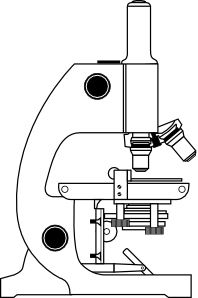 An Micreascóp Solais